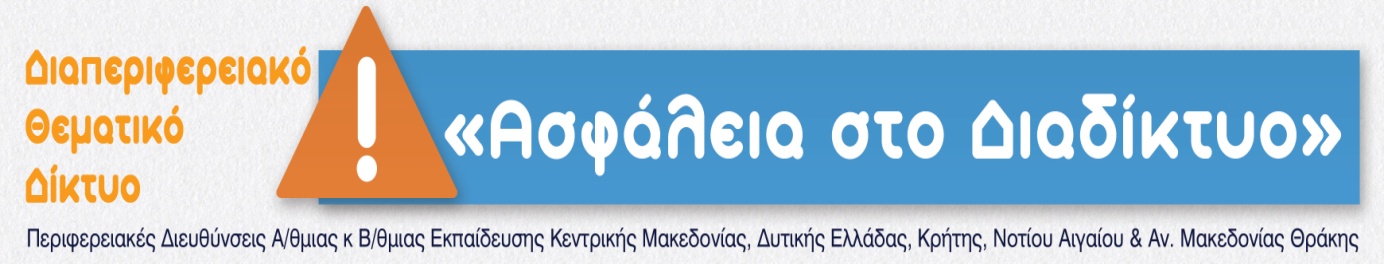 http://isecurenet.sch.gr/portal/ ΔΕΛΤΙΟ ΤΥΠΟΥ11 η Ενοτητα επιστημονικησ & παιδαγωγικησ ευθυνησ σ.ε.ε. (πε70): Γεωργίου ζαγκου,  πε.κ.ε.σ. δυτικησ ελλαδασ ΔΗΜΟΤΙΚΟ ΣΧΟΛΕΙΟ ΓΙΑΝΝΙΤΣΟΧΩΡΙΟΥΤΑΞΗ Β΄ΣΧΟΛΙΚΟ ΕΤΟΣ: 2019-20 ΥΠ. ΕΚΠΑΙΔΕΥΤΙΚΟΣ: Καραγγελή Κυριακή – Μαρία (ΠΕ 70)Στο πλαίσιο της συμμετοχής της Β΄ τάξης του Δημοτικού Σχολείου Γιαννιτσοχωρίου στο θεματικό δίκτυο «Ασφάλεια στο Διαδίκτυο» για το σχολικό έτος 2019 – 2020, έγιναν δράσεις με σκοπό να γνωρίσουν οι μαθητές τις αρνητικές επιπτώσεις που μπορεί να έχει η ενασχόλησή τους με το Διαδίκτυο και πώς μπορούν να τις αντιμετωπίσουν.Είχε σχεδιαστεί η δημιουργία 10 βίντεο. Λόγω κορονοϊού, καταφέραμε να δημιουργήσουμε μόνο 2 από αυτά. Το 1ο είχε  θέμα τον εθισμό στο διαδίκτυο.https://youtu.be/OKUn7iO9Mg8 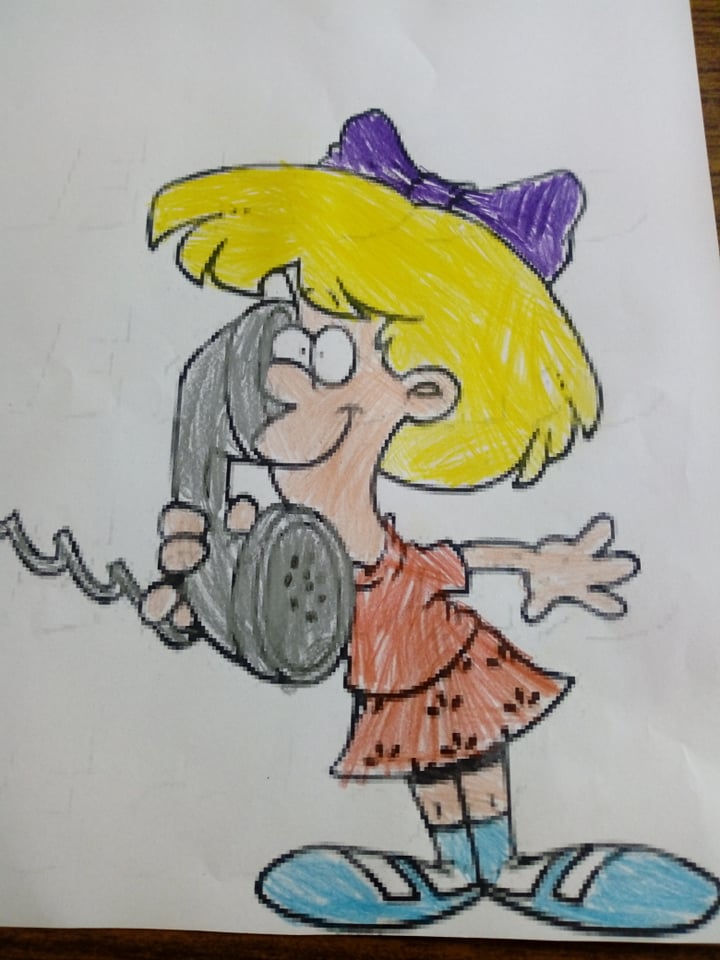 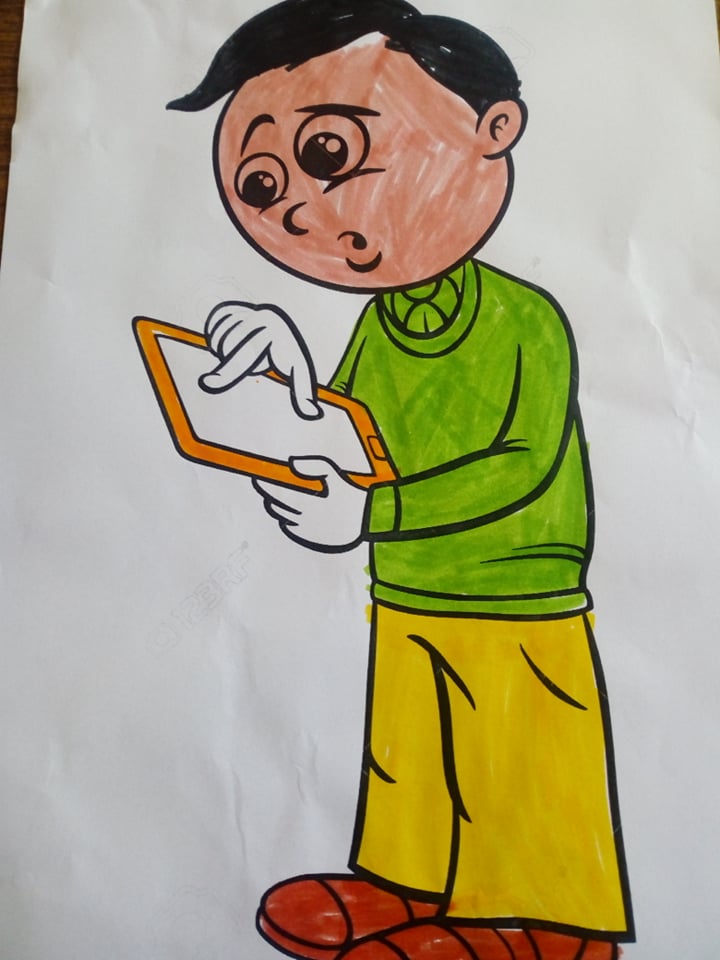 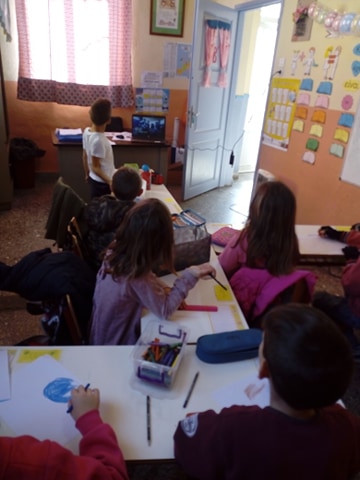 Η Εκπαιδευτικός                                                                                                  Ο Διευθυντής

 Καραγγελή Κυριακή – Μαρία (ΠΕ70)                                                      Βουρλιάς Ευστάθιος